     Sensational FavoritesBack Massage                   Swedish style relaxation massage.        48Purifying Back Facial          Deep Cleansing treatment including extraction's of comedones, purifying and normalizing skin condition.            88Yin-Yang Acupressure Facial   Chinese method of relaxation facial massage, involving Aromatherapy and  gentle pressure point stimulation for relaxation and well being.                      88Traditional European FacialA pampering your skin won’t soon forgetIncludes skin analysis, expholiation, carefulsteaming to soften & increase the skins functions, relaxing face, neck, & décolleté massage, a mask and protection.         98European Deep CleansingA fresh, clean, glowing complexion is the purpose of this facial treatment for oilyor congested skin types. Expholiation, andsteaming to soften and disinfect, prior toextractions, massage, and mask.            98        Hand and Foot CareEnjoy the personal care and elegance of Beautiful healthy hands and feet.Sensational ManicureEffervescent hand soaking, nail shaping and cuticle work, including massage, choice of polish or buffing of nails.                 35Sensational PedicureHerbal foot soak and massage, nail shaping,cuticles, and callus removal, massage,choice of nail polish/ buffing nails.       79Spa Body Treatments Relaxation Therapy – for mind and body wellness. Enjoy the benefits long known by European countries as a medical benefit and considered a necessity for“Personal, Therapeutic, Well-Being.”Body Analysis is recommended for determining your body type in order to select the appropriate treatmentFull Body Salt GlowGently, soften and smooth away dryness. Highly nourishing Anti-Ageing properties of Marine Salts and Regenerating Aromatherapy Massage oils       65Full Body MassageBlissful from “Head to Toe”..... European Swedish Massage     techniques “Relax and Ease” away stress and strains89Sensations “Spa Delights”Full Body treatment including Relaxing Massage with a“Thermal Cocooning Wrap” for an Anti-Ageing  effect.     120Relaxing Anti-Stress WrapFull Body exfoliation to smooth away dryness, Sea Algae's and Re-mineralizing Marine Mud            “Relax You” with an Aromatherapy Massage.      95Re-Mineralizing TreatmentExfoliation, Algae extracts, Revitalizing Aromatherapy massage, Re-Mineralizing Marine Mud Wrap.95 Slimming DetoxifyingReactivates cellular exchanges, toning and stimulating,helps elimination of toxins, providing a draining and slimming action reducing cellulitis.                                       wrap/ 95-120Lipo-ReducingFavors the reduction of excess fatty areas based on algae concentrates and “Peel Off” body mask provides            stimulation of toxin removal in fatty tissue           wrap/ 95-120CIDESCO CERTIFIEDHighest Credential AvailableIn Esthetics Sensations             skin, bodycare,                & electrolysis   (250)549-5059Toni M Rennie RE248 Scenic DriveColdstream, BCV1B 2X4Facial Treatments- Specific skin treatments to improve your skin healthand your individual skin type. Using only the finest quality products with Luxurious Spa Pampering in mind. Skin Analysis   30min consultation                                  Complementary  Glycolac PlusSkin refining and hydrating treatment with results in mind. Smooths and beautifies the skin. Combination of AHA acids as well as Vitamin E, and chamomile to sooth and nourish                                                    89Optimimum weekly series of 4                                        328Phyto-EffervescentAn oxygenating facial treatment increasing the cellular function of the skin. Increases the absorption capacity of the skin and stimulates cellular renewal.  Always to for your specific skin type.                      88SensiVitalFor sensitive fragilised skin reconstructs the skins natural protection shield and protects against environmental damage. Shea butter and shitake mushroom extracts. Long lasting deep hydration.                   88Clear Up /Acne Management A specific treatment for oily comedonal asphyxiated, acne prone skin, a combination of lactic acid to refine the skin and dislodge impeded pores, and acidifying ingredients to lower the cutaneous pH, and normalize skin secretions.                                                                   98 Optimized with a cure of 8 weekly sessions                               649Relaxing lymphatic drainage massage helps to remove toxins calm and purify acneic and sensitive skin                                                   plus 20Eye CareEyelash Perming                                                                                  45Eyelash Tinting                                                                                   25Eyelash Enhancements                                                               from 45Eyebrow Tinting                                                                                 25Eyebrow Shaping                                                                                25Beautifying Eye TreatmentReduces and prevents ageing, wrinkles, dryness lines, dark circles and puffiness is diminished                                                                       49Optimimum series of 4                                                                   156                                                        Hand CareEnjoy the personal care and elegance of beautiful hands and nails.Sensational ManicureEffervescent hand soaking, nail shaping and cuticle work, including massage, choice of polish or buffing of nails.                                  39French ManicureClassic look for any occasion with hand painted white free edge.   45Hot Oil ManicureDeep conditioning warm essential oil treatment to penetrate and condition natural nails and cuticles. Excellent for cracking, peeling, or dry brittle nails or dry hard cuticles.                                         45Spa ManicureSalt glow hand expholiation treatment containing aromatherapy essential oils and a luxurious paraffin / mask treatment                65Gel ManicureNo chip gel polish, for a longer lasting two week manicure.             45Artificial NailsAcryl ester - Solar Nails                                                                85Gel - Light Cured                                                                            85Fills 45    French Fill 55      Nail Repair 8Foot CareEnjoy the Sensations of Healthy Happy Feet using Gehwol fromGermany - an effective foot care line, with powerful essential oils.Sensational PedicureHerbal foot soak and massage, nail shaping, cuticles, and callus removal, massage, choice of nail polish/ buffing nails.                    79French PedicureSensational Pedicure, plus the classic look for any occasion with hand painted white free edge.                                                        89           Spa PedicureA relaxing foot treatment including bamboo scrub expholiation, hot towels, luxurious paraffin / mask for deep hydration.             98Hair RemovalElectrolysisPermanent Hair Removal Advanced Technology for proven results   Free consultation                                   no obligation 15 min  Minimum 15 minutes                                                                          35Twenty minutes                                                                                 55Twenty-Five minutes                                                                         40Thirty minutes                                                                                   65Fourty-Five minutes                                                                          70Sixty minutes                                                                                    95Special Package Offer                                            840 minutes/ 1190 WaxingTemporary Hair Removal                                          Results …… Silky, Smooth SkinLower Leg                                                                                  from 35Bikini Line                                                                           29-39                 Brazilian                                                                            from 85 Thigh & Bikini                                                                       45-55Full Leg                                                                                65-75Full Leg & Bikini                                                                    79-89Under Arms                                                                         25-35Full Arms                                                                                      25-29                    Chest/ Back                                                          from 50Chin / upper lip/ side burns/ toes                                                 12-30Make-upMake-up ApplicationThe look you want for your special occasion…….be it a special evening-out, Bridal, Photo-session, Graduation, or anytime you want to look extra special.                                                                                     95Make-up LessonLearn your facial shape and how to enhance your natural beauty using your complimentary colors. Contouring and lining techniques will also be covered to help improve your skills.                                                  129 Ear CareEar PiercingWe offer quality earrings for you to purchase. Choose the design and purchase the earrings and we offer complementary ear piercing.Optimal Facial TreatmentsHydra Science ADH3Cocooning treatment that combines overall well being deep relaxation and high performance for all dehydrated skin types including oily and sensitive. Contains Dynamic Hydration Activator working at the heart of stem cells along with more than 50 active ingredients, vegetal peptides, essential oils and minerals, vitamin E, sea algae’s, mango and Shea butter to name a few.                                                          140       Optimimum 4 weekly series                                                       490Pure Kronoxyl 9- Complete YouthA cosmetic alternative to anti-aging surgical procedures. Visibly lifts, smooths fine lines and superficial wrinkles, and fills deeper wrinkles.Relaxing facial expressions and correcting expression lines with a Botox simulating product. Contains hibiscus seed extract, matrikines, kombuchka extract, essential oils, and fruit sugars. All skin types even the most sensitive.                                         160Optimum weekly series of 5                                            690Retinol Active 0.5Correct chronologic and/ premature aging signs, including skin sagging and loss of firmness. Combines medical concentrations of pure Retinol and salicylic acid with highly effective ingredients such as AHA, resveratrol, ceramides and antioxidants to help correct the onset of signs of aging. To correct skin damage this treatment is an alternative to those who may have tried laser or other alternative procedures.  For men and women including the most sensitive skin types.             160Optimum weekly series of 5                                                             690Rosa C3-Cell Control ComplexRosacea, couperous, blushing and sensitive skin need protection and comfort. Calms the inflammatory response of the skin, calms and skin is less reactive to stimulants. Plant extracts providing delightful and immediate comforting treatment. Contains bilberry extract, olive leaf algae, butchers broom, horsechestnut, licorice, and calendula.         140Optimimum weekly series of 4                                                          490                                                                   Radiance White-Integral Brightening TreatmentA radiant luminous complexion will be yours if you have hyper-pigmentation or age spot issues. Where true formation of pigmentation develops is prevented at the skins deeper levels. Advanced biological ingredients perform results. White lily extract, Vitamin C and E, AHA acids to refine and firm.Perfect to protect and naturally prevent sun damage while on a sunny vacation                                                                                         140 Optimum weekly series of 4                                           500 Specialized TreatmentsSoli- Tone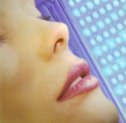 This unique skin therapy uses Super Luminous L.E.D. Light Therapy combined with advanced currents to turn back the clock on aging, sun-damaged skin, acne, redness, and uneven pigmentation. The combination of micro current and the beneficial light rays from the sun spectrum stimulate cellular rejuvenation from within making visible and effective results.Light Therapy - 30 min                                                                    120Series of above 8 treatments                                       840Light Therapy and Lumi-Lifting / Micro current                   190Series of above 8 treatments                                                       1250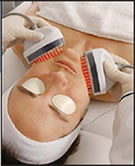 Professional PeelsRadianceEnhance skin radiance of the complexion, reduce pigmentation, improve elasticity of facial contours and reduce signs of aging                     160TimelessFight premature aging, decrease the appearance of skin sagging and deep wrinkles, exfoliate skin, restore the skin’s natural pH and promote a radiant complexion.                                                          160Clear-UpReduce impurities, fight visible imperfections, tighten dilated pores, reduce ingrown hairs and soothe skin.                                               160Series of 6- Optimal treatments                                                      840                                      Micro-Current Ultrasonic DermabrasionThis modern technology uses micro-current as well as an ultrasonic action to resurface and regenerate the skin. While smoothing the skin surface also aiding removal of darkened pigmentation spots. Gentle ultrasonic vibration for blackhead removal and congestion gives a deep cleansing of the pores. Micro-current provides soothing deep product penetration and stimulates cell regeneration leaves skin fresh and rejuvenated. A non-invasive technique that improves the overall texture, tone, and clarity of the skin.                                        140Facial PackageSeries of 3                                                           380                                                           Series of 6                                                           800Localized treatment  (Ex scar tissue, / hyper pigmentation spots)                              75-100Lymphatic Drainage MassageSlow down with a very relaxing massage, super light touch to assist the body's lymphatic flow. Lymphatic fluid feeds the surface of our skin and detoxifies and carries waste to the body‘s purification system of the lymph nodes. Developed by DR Vodder originally to treat burn victims. This beneficial treatment can help to treat edema, excess fluid, and puffiness. Aids in body detoxifying, helps improve a sluggish circulatory system, aiding in carrying nourishment to the cells and eliminating toxins and waste.Manual Full Body Lymphatic Massage Slow down with a very gentle touch, relaxing and rhythmical massage. Sure to make you fall fast asleep as well as help body detoxify        2.5 hours 150                                                   Facial Lymphatic Drainage MassageAll the benefits listed above but specifically for the facial lymphatic zones.  Very effective for helping to “calm and purify” acneic skin and sensitive skin types including Redness/ Rocasea to “sooth and calm”.                           add on to a facial an extra   20Vacuum Lymphatic DrainageA special pulsation vacuum device which aids the body lymphatic circulation. This can be used on the body in localized treatment areas, or on the entire body.                                                               Full Body Massage          90                                                        * add on service      +20